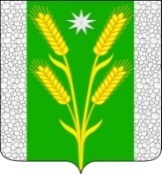 АДМИНИСТРАЦИЯ БЕЗВОДНОГО СЕЛЬСКОГОПОСЕЛЕНИЯ КУРГАНИНСКОГО РАЙОНАПОСТАНОВЛЕНИЕот 10.04.2024 г.										№ 40поселок СтепнойО внесении изменений в постановление администрации Безводного сельского поселения Курганинского района от 6 июня 2022 г. № 60 «Об утверждении Административного регламента предоставления муниципальной услуги «Предоставление земельных участков, находящихся в муниципальной собственности, на торгах»В соответствии с Федеральным законом от 27 июля 2010 г. № 210-ФЗ «Об организации предоставления государственных и муниципальных услуг», Федеральным законом от 7 октября 2022 г. №385-ФЗ «О внесении изменений в Земельный кодекс Российской Федерации и признании утратившей силу части 7 статьи 34 Федерального закона «О внесении изменений в Земельный кодекс Российской Федерации и отдельные законодательные акты Российской Федерации», постановлением  Правительства Российской Федерации от 16 мая 2011 г. № 373 «О разработке и утверждении административных регламентов исполнения государственных функций и административных регламентов предоставления государственных услуг», руководствуясь Уставом Безводного сельского поселения Курганинского района, п о с т а н о в л я ю:1. Внести в приложение к постановлению администрации Безводного сельского поселения от 6 июня 2022 г. № 60 «Об утверждении Административного регламента предоставления муниципальной услуги «Предоставление земельных участков, находящихся в муниципальной собственности, на торгах», следующие изменения:подраздел 2.10.2 Раздела 2.10. дополнить пунктом 26 следующего содержания:«26) земельный участок расположен в границах территории, в отношении которой заключен договор о ее комплексном развитии или принято решение о комплексном развитии территории, реализация которого обеспечивается в соответствии с Градостроительным кодексом Российской Федерации юридическим лицом определенным Российской Федерацией или субъектом Российской Федерации».2. Опубликовать настоящее постановление в периодическом печатном средстве массовой информации органов местного самоуправления Курганинского района «Вестник органов местного самоуправления Безводного сельского поселения Курганинского района» и разместить настоящее постановление на официальном сайте администрации Безводного сельского поселения в информационно-телекоммуникационной сети «Интернет».3. Постановление вступает в силу со дня его официального опубликования.Глава Безводного сельскогопоселения Курганинского района					Н.Н. Барышникова